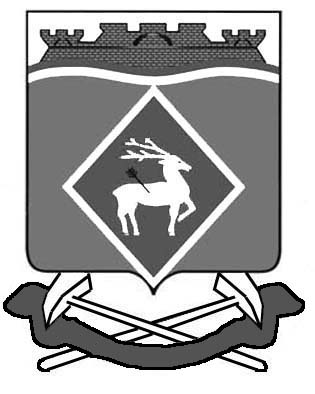 РОССИЙСКАЯ  ФЕДЕРАЦИЯРОСТОВСКАЯ ОБЛАСТЬМУНИЦИПАЛЬНОЕ ОБРАЗОВАНИЕ «ГРУШЕВО-ДУБОВСКОЕ СЕЛЬСКОЕ ПОСЕЛЕНИЕ»АДМИНИСТРАЦИЯ ГРУШЕВО-ДУБОВСКОГО СЕЛЬСКОГО ПОСЕЛЕНИЯПОСТАНОВЛЕНИЕ (ПРОЕКТ)__.03.2022			             № ___                         х. ГрушевкаО внесении изменений в постановлениеАдминистрации Грушево-Дубовского сельского поселенияот 04.03.2016 № 241. Внести в постановление Администрации Грушево-Дубовского сельского поселения от 04.03.2016 № 24  следующие изменения:1.1. В разделе 3: Абзац 1 изложить в следующей редакции:«Бюджетный прогноз Грушево-Дубовского сельского поселения на долгосрочный период (далее - бюджетный прогноз) содержит следующую информацию:а) основные итоги развития  Грушево-Дубовского сельского поселения;б) текущее состояние бюджета Грушево-Дубовского сельского поселения;в) подходы и методология разработки бюджетного прогноза;г) прогноз основных характеристик и иных показателей бюджета Грушево-Дубовского сельского поселения на долгосрочный период (с учетом положений законодательства Российской Федерации, действующих на день разработки бюджетного прогноза);д) структура расходов и доходов бюджета Грушево-Дубовского сельского поселения;е) муниципальный долг;ж) риски и угрозы несбалансированности бюджета Грушево-Дубовского сельского поселения, в том числе с учетом различных вариантов прогноза социально-экономического развития Российской Федерации на долгосрочный период и иных показателей социально-экономического развития Российской Федерации;з) основные подходы, цели и задачи формирования и реализации бюджетной, налоговой и долговой политики в долгосрочном периоде;и) механизмы профилактики рисков реализации Бюджетного прогноза;к) подходы к прогнозированию и показатели финансового обеспечения муниципальных программ Грушево-Дубовского сельского поселения на период их действия.»2. Настоящее постановление вступает в силу c момента  его подписания.3. Контроль за выполнением постановления оставляю за собой.Глава АдминистрацииГрушево-Дубовскогосельского поселения                                                       И.В. НикулинВ целях приведения в соответствие с действующим  бюджетным законодательством правил разработки и утверждения бюджетного прогноза Грушево-Дубовского сельского поселения на долгосрочный периодПОСТАНОВЛЯЮ: